Jarenina, 3. 9. 2020Spoštovani starši!Vljudno vas vabimo na 1. skupni roditeljski sestanek, ki bo v sredo, 9. septembra 2020 v šolski jedilnici. Zaradi varnostno zaščitnih razlogov bo ob 17. uri sestanek za starše učencev od 1. - 5. razreda in ob 17. 30 uri za starše učencev 6. - 9.  razreda. Po roditeljskem sestanku bodo govorilne ure. Prosimo vas, da si ob vstopu v šolo razkužite roke, nadenete zaščitne maske ter upoštevate fizično razdaljo vsaj 1,5 m. V jedilnici bo poskrbljeno, da bodo stoli na primerni razdalji.Dnevni red:Šolske aktivnosti in navodila ob pričetku šolskega leta. Obvestila in razno. Lep pozdrav!Ravnatelj Alen Krajnc s sodelavci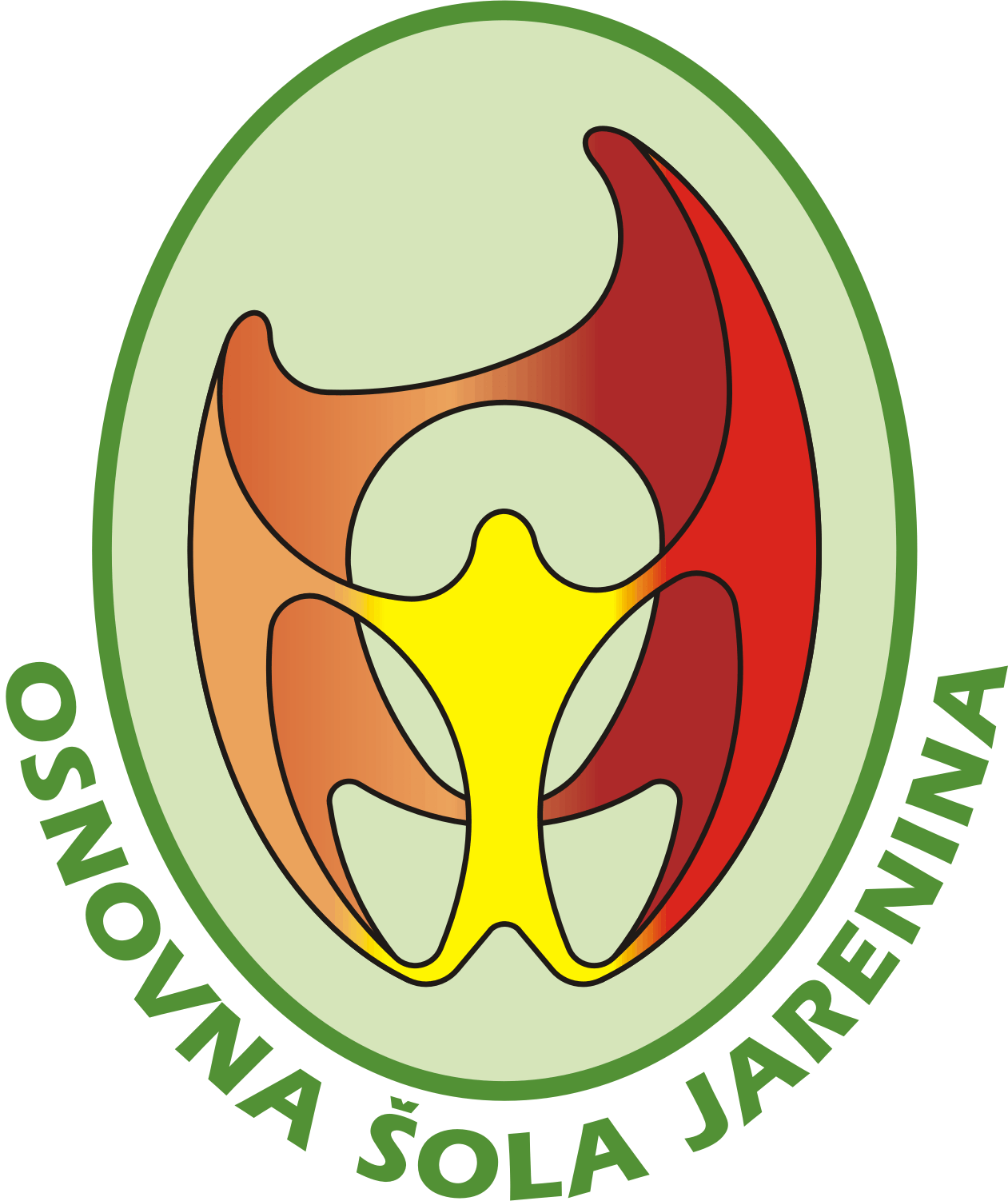 